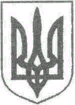 УКРАЇНАЖИТОМИРСЬКА ОБЛАСТЬНОВОГРАД-ВОЛИНСЬКА МІСЬКА РАДАРІШЕННЯдев’ятнадцята сесія                                                                          сьомого  скликаннявід                      № Про майно комунальної власності територіальної     громади     міста          Керуючись статтею 25,  частиною другою статті 60 Закону України „Про місцеве самоврядування в Україні“, статтею 335 Цивільного кодексу України, враховуючи рішення Новоград-Волинського міськрайонного суду по справі №285/2130/17 від 22 вересня 2017 року, міська радаВИРІШИЛА:      1. Прийняти в комунальну власність територіальної громади міста Новограда-Волинського артилерійський гарматний напівкапонір (АНК) №306 Новоград-Волинського укріпленого району, що знаходиться на вул. Коростенська, 59 та включити до реєстру майна комунальної власності територіальної громади міста.         2. Відділу культури і туризму міської ради взяти майно, зазначене в пункті 1 цього рішення, на баланс.      3. Контроль за виконанням цього рішення покласти на постійну комісію міської ради з питань міського бюджету і комунальної власності (Юшманов І.Г.), першого заступника міського голови Колотова С.Ю.Міський голова                                                                                    В.Л. Весельський